_l_ sottoscritt_  _________________________________ nat_ a _________________ il _______________ in servizio presso questa scuola in qualità di _______________CHIEDEAi sensi dell'art. 19, comma 2 (gg. 32 dopo 3 anni di servizio);Ai  sensi dell'art. 19, comma 3 (gg. 30 fino a 3 anni di servizio);Ai sensi dell'art. 19, comma 9 (gg. 6 senza oneri a carico dello Stato);di poter fruire di gg. _______ di FERIE per l'anno scolastico 20___/20___ dal ___________________________ al ________________________________CHIEDEaltresì, di poter fruire per l'anno scolastico 20___/20___ di gg. _____________ dal ___________________ al ___________________ di FESTIVITÀ SOPPRESSE.Ai fini di eventuali comunicazioni, comunica che in tale periodo risiederà in __________________ via ____________________________ n. ________.Tel. ________________________                                                                                            FIRMAGiarre, __________________                               ____________________________.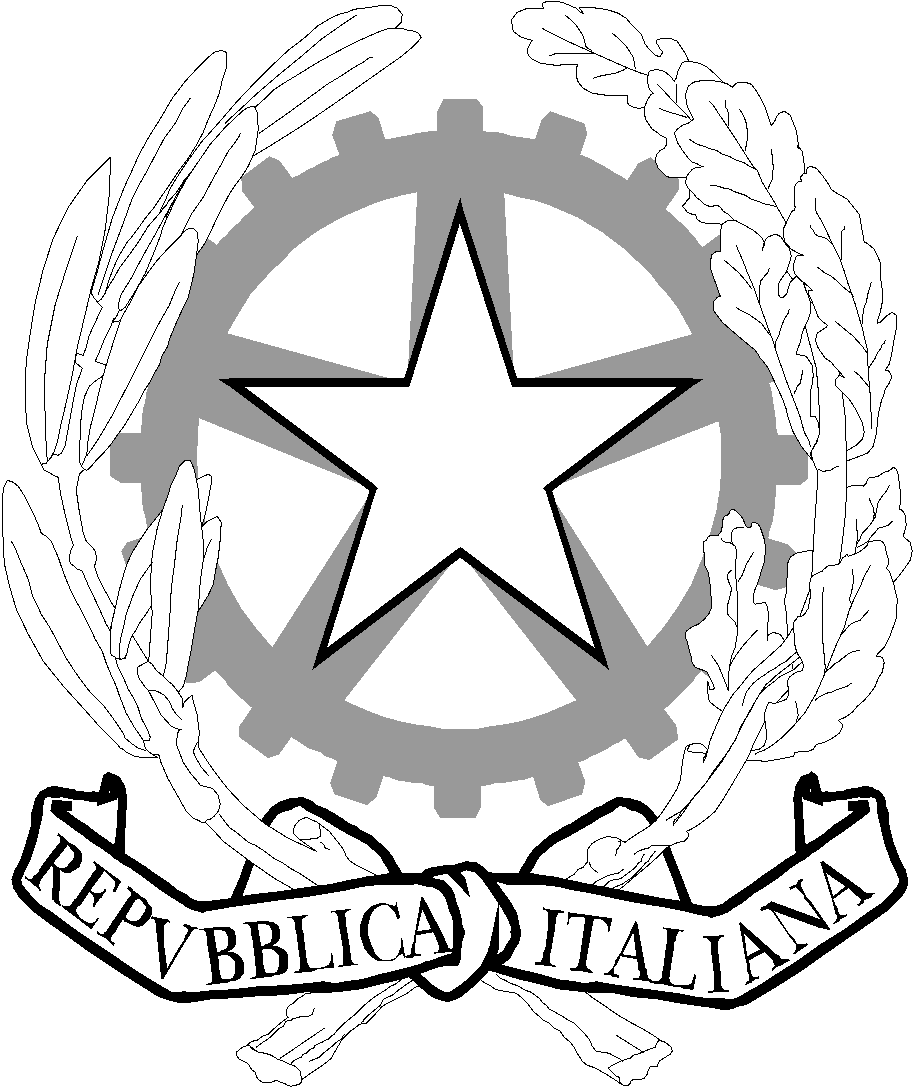 Ministero della Pubblica IstruzioneUfficio Scolastico Regionale per la Sicilia - Direzione GeneraleAmbito Territoriale per la Provincia di Catania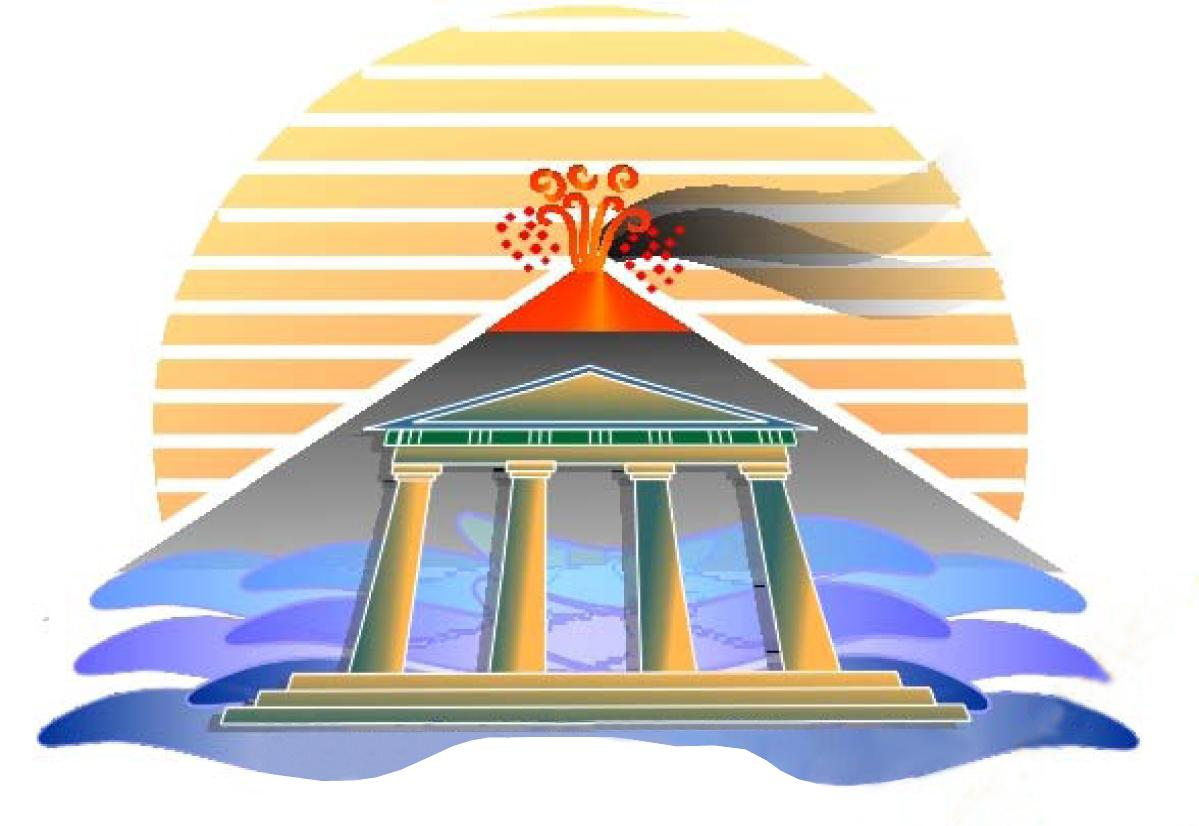 III  ISTITUTO  COMPRENSIVO Viale Don Minzoni 66 – 95014 GIARRETel. 095/931031 – Fax 095/7797017 – E mail  ctic8a000x@istruzione.it III  ISTITUTO  COMPRENSIVO Viale Don Minzoni 66 – 95014 GIARRETel. 095/931031 – Fax 095/7797017 – E mail  ctic8a000x@istruzione.it III  ISTITUTO  COMPRENSIVO Viale Don Minzoni 66 – 95014 GIARRETel. 095/931031 – Fax 095/7797017 – E mail  ctic8a000x@istruzione.it 